Wiosenne przebudzeniaTemat dnia: Kolory wiosny.Cele główne:- rozwijanie mowy;- poznawanie oznak wiosny;- rozwijanie umiejętności dokonywania analizy i syntezy słów;- rozpoznawanie i nazywanie poznanych liter;-rozwijanie koordynacji wzrokowo-ruchowej..Cele operacyjne: Dziecko:- wypowiada się całymi zdaniami;- wymienia oznaki wiosny;- układa modele i schematy słów: łodyga, Łatka;- rozpoznaje i nazywa poznane litery;-rysuje po śladach rysunków.Oglądanie filmu o budowaniu przez ptaki gniazd https://www.youtube.com/watch?v=9qTkJ6xJtuM&app=desktopRozmowa na temat ptasich gniazd, składaniu jaj i wysiadywaniu piskląt.- Dlaczego ptaki budują gniazda? ( Ptaki są jajorodne, czyli ich młode wykluwają się z jaj)- Z czego ptaki budują gniazda? ( Do budowy gniazd ptaki wykorzystują: trawę, gałązki, liście ( w tym igły), mech, porosty, bawełnę, pajęczynę, kokony, sierść, pióra, nici, papier).- Gdzie ptaki budują gniazda?-Czy wszystkie ptaki budują gniazda? (nie, np. kukułka)- Co się dzieje z ptakami, gdy wykluwają się z jajek? (Swobodne wypowiedzi dziecka: rosną, uczą się latać, dorastają, zakładają swoje rodziny, gniazda)Różne rodzaje gniazd ptasich: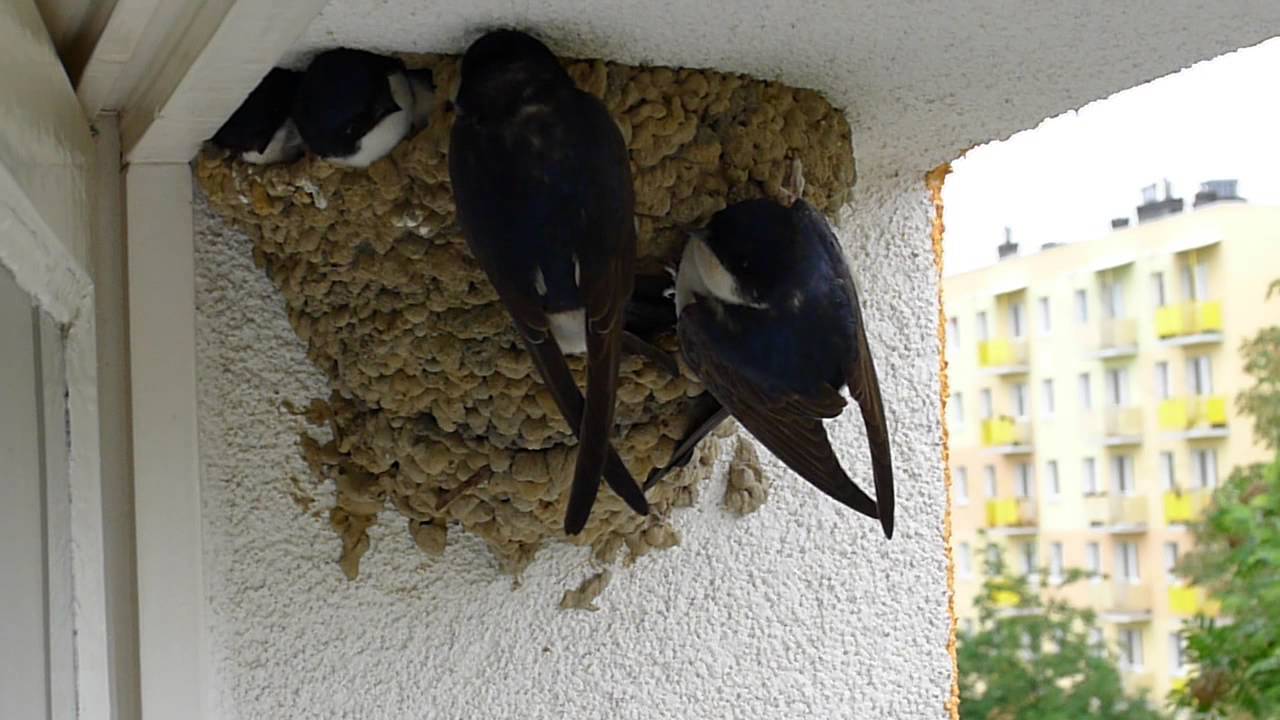 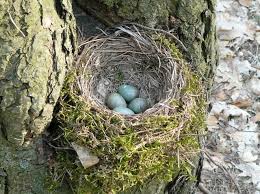 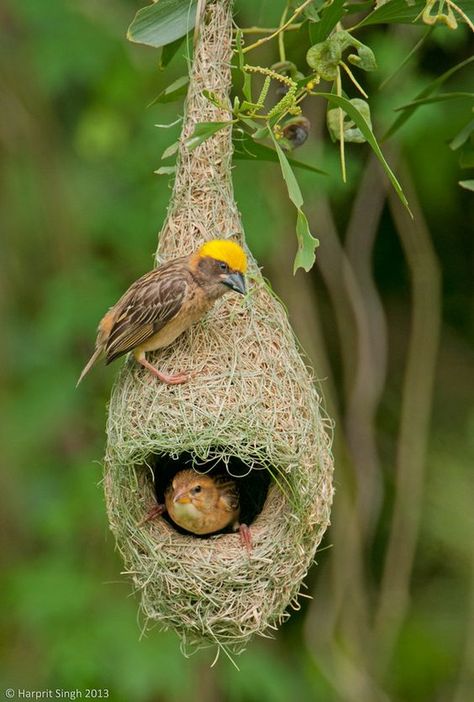 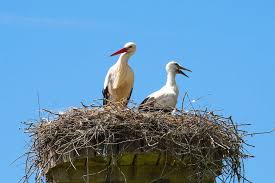 Wiersz Bożeny Głodkowskiej „Wiosna i moda”Pod koniec zimy wiosna
Wyjęła żurnali stosik.
-W co mam się ubrać? – dumała
-Co w tym sezonie się nosi?

Założyć sukienkę w kropki?
A może golf? No i spodnie?
Co wybrać, by być na czasie
i nie wyglądać niemodnie?

Torebkę wziąć czy koszyczek?
Na szyję apaszkę cienką,
na głowę – kapelusz z piórkiem
czy lepiej beret z antenką?

(W tym czasie... - Gdzież ta wiosna?
- pytali wszyscy wokół.
- Zaspała? Zapomniała?
Nie będzie jej w tym roku?)

I przyszła w zielonych rajstopach,
w powiewnej złocistej sukience
i miała wianek z pierwiosnków,
a w ręce trzymała kaczeńce.

Pachniała jak sklep z perfumami-
wszak była calutka w kwiatkach,
sypała płatkami jak deszczem-
i tak już została do lata.Rodzic zadaje pytania:- Jaki problem miała wiosna?- W co postanowiła się ubrać?- Jak wyglądała?- Jakie kolory kojarzą Ci się z wiosną?- Jak wyglądałby świat, gdyby wszystko było zielone?4. Karta pracy cz. 3 str. 52-53 https://flipbooki.mac.pl/5. Wyodrębnianie wyrazu podstawowego „łodyga”Rodzic pokazuje dziecku obrazek i pyta co się na nim znajduje (głównie łodyga)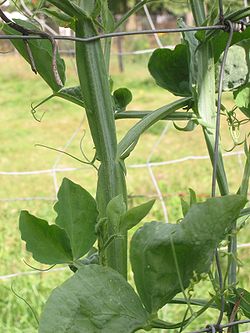 Podział słowa łodyga na sylaby i głoski. Budowanie schematu słowa łodyga.Budowanie modelu słów: łodyga , Łatka. Ustalenie, że „ł” to spółgłoska i będziemy ją zaznaczać na niebiesko. (Wcześniej dziecko wypowiada długo: łyyyyy i krótko: ł, ł, ł)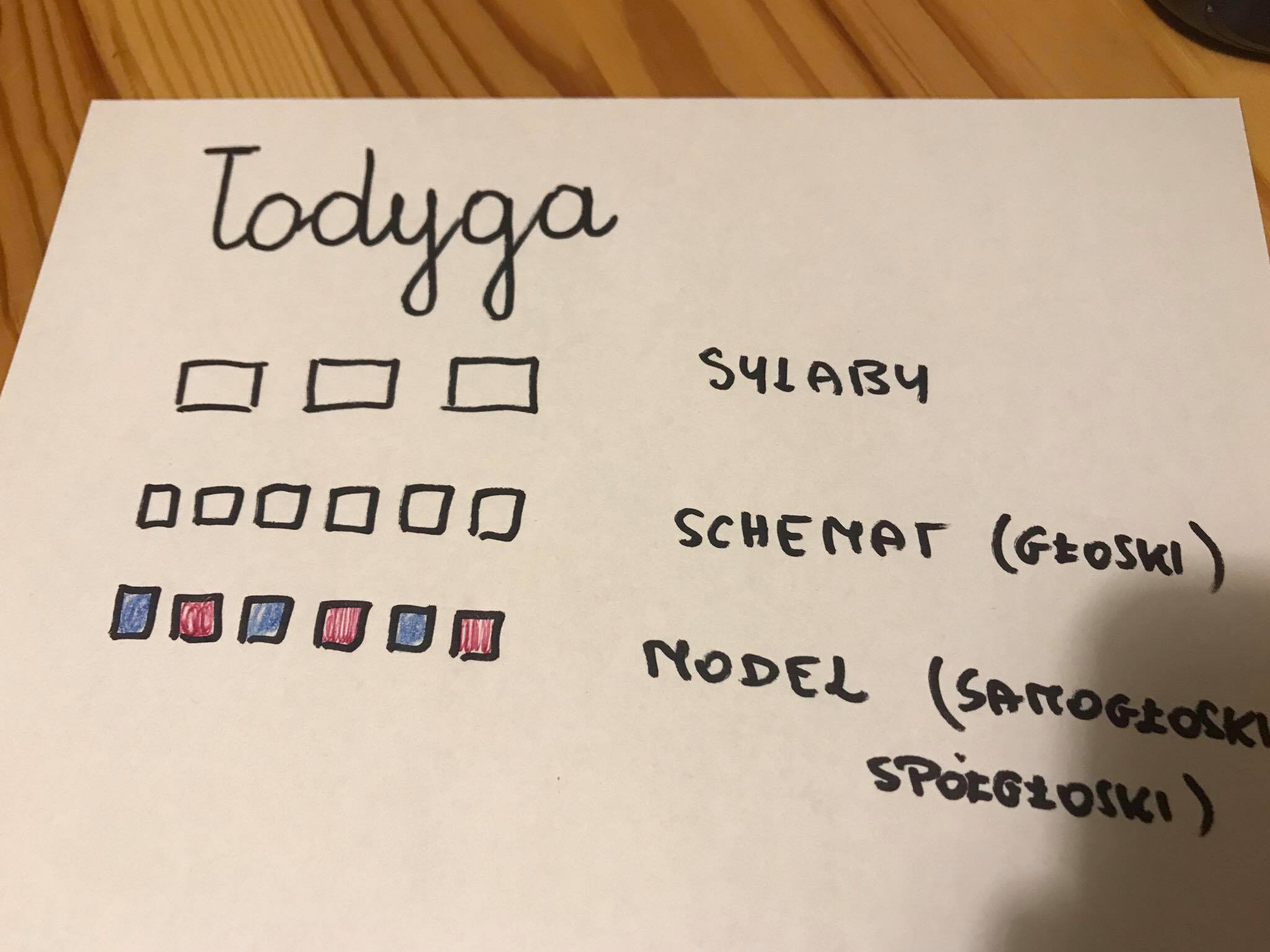 6. Odkrywanie litery Ł, łDziecko ogląda litery drukowane i pisane, wypowiada się z czym mu się one kojarzą, do czego są podobne itp.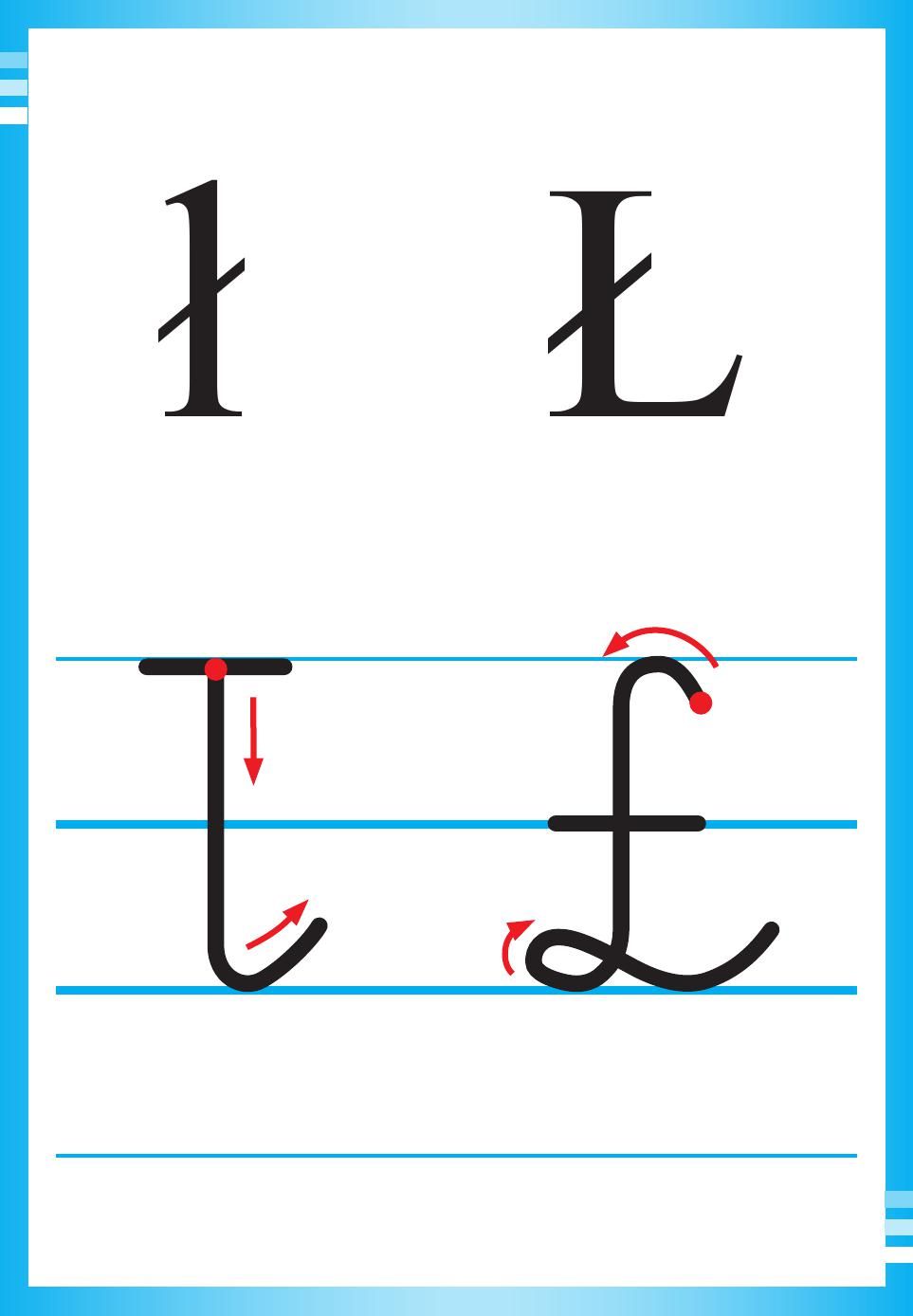 7. Wyklejanie kształtu litery Ł,ł kolorowymi kawałkami gazet8. Karty pracy Litery i liczby, cz. 2 str. 46-49 ( starsze dzieci) https://www.mac.pl/flipbooki, młodsi uczniowie Przygotowanie do czytania, pisania, liczenia, str. 629. Słuchanie piosenki „Wiosenne buziaki” https://www.youtube.com/watch?v=iXVw5asKVGU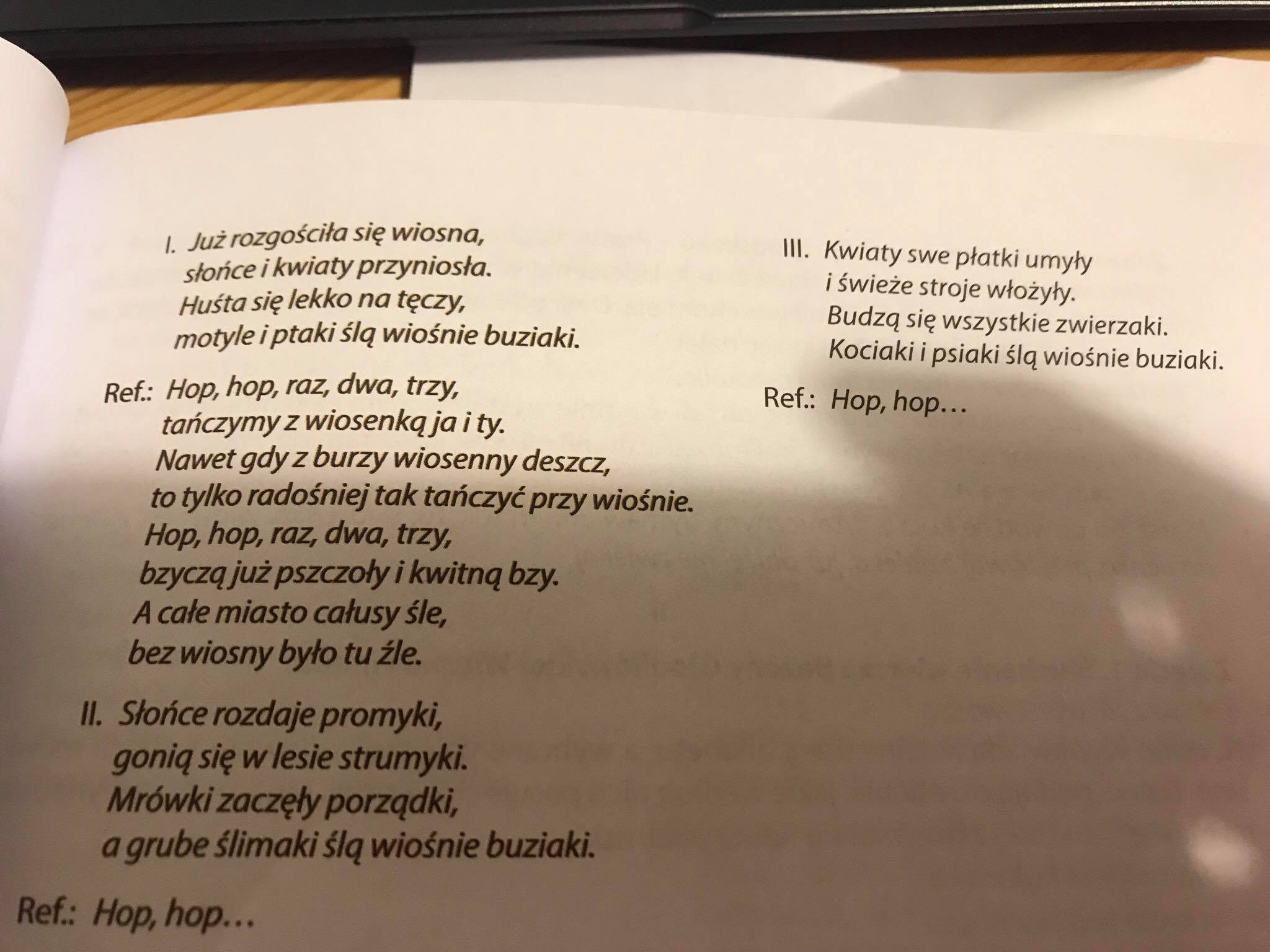 Rozmowa na temat piosenki:- O czym jest ta piosenka?- Po czym poznajemy, że przyszła wiosna?- Co robią zwierzęta, kiedy dni stają się coraz cieplejsze?- Ile jest zwrotek w piosence? (3)Nauka pierwszej zwrotki piosenki.Swobodny taniec podczas piosenki.10. Po zajęciach zalecany ( w miarę możliwości) pobyt na świeżym powietrzu.Miłej nauki i zabawy!!!